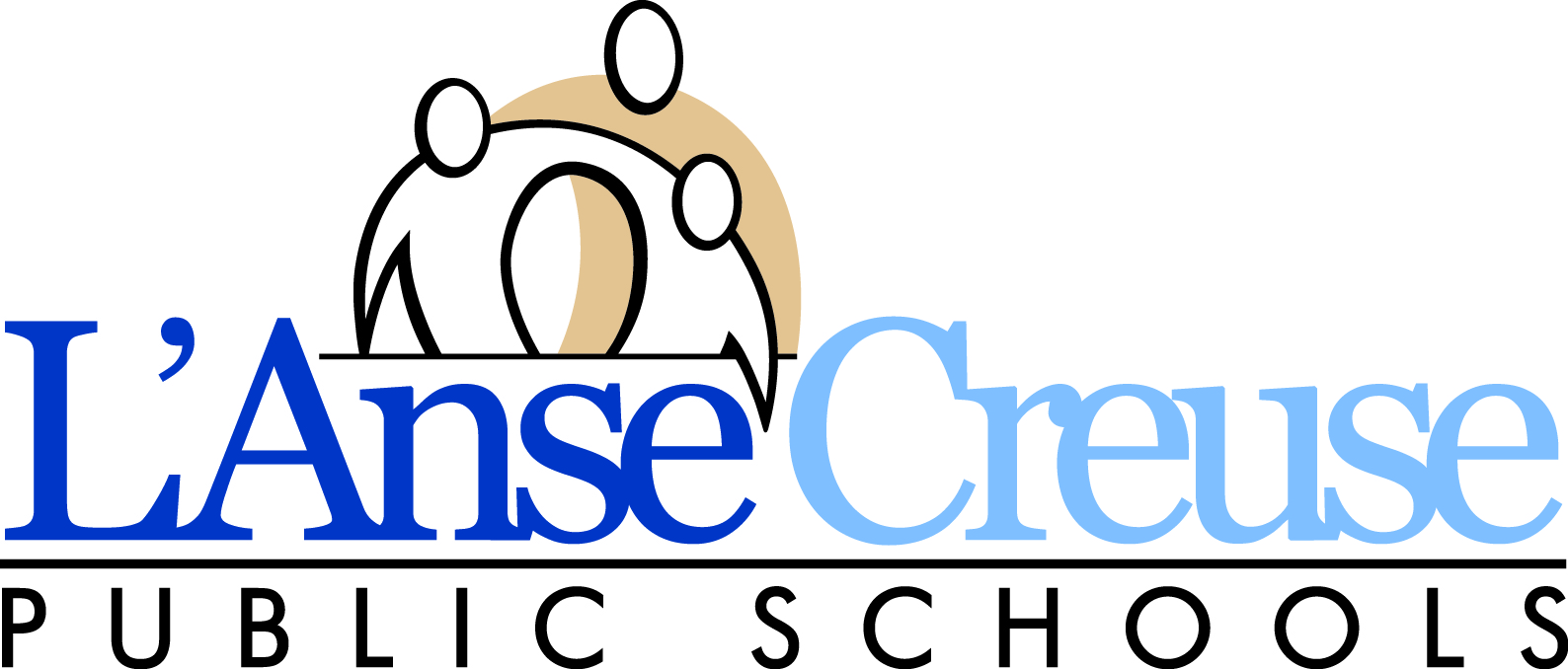 District-Wide Kindergarten Enrollment FairWHEELER CENTER6:30 - 8:00 p.m.February 6  ~  Atwood, Graham, Green, Lobbestael and Yacks    February 7  ~  Carkenord, Higgins, South River and Tenniswood2018 BUILDING KINDERGARTEN ORIENTATION DATES 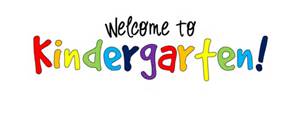 BuildingDateTimeAtwoodCarkenordGrahamGreenHigginsLobbestaelSouth RiverTenniswoodYacksMarch 1, 20186:00 PM